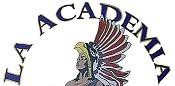     D o lo r e s H u e r t a“A Dual Language Charter Middle School”1480 N. Main Street Las Cruces, NM  88001Phone: 575/526-2984 • Fax:  575/523-5407REGULAR GOVERNING COUNCIL MEETING Minutes of the Thursday, March 10, 2016 meeting6:00 p.m.Present: 	Spencer Herrera, Chair; Patty Montoya, Secretary 	Norma Arrieta; Elena Hinderlich; Clara Lopez; Patty Montoya; Steve Pereira Absent:	Jennifer Allen, TreasurerGuest:	Octavio Casillas, LADH Principal
	Myrna Rodriguez 	Julie Sanchez, LADH Business ManagerEx-Officio:Call to OrderMeeting called to order by Chair Herrera at 6:05 p.m.Roll call and establish quorum
5 members present; 1 absent. Quorum met.Approval of AgendaMove to amend agenda to remove item 9 “Discuss and approve minute transcription.”Move made and seconded.  Committee votes unanimously in favor of amending agenda. Open forum-Public Input*No public items presented.NEW BUSINESS:  DISCUSSION ITEMS ONLY – NO ACTION WILL BE TAKENPrincipal’s ReportUpcoming EventsMarch 21 – 24: PARCC examApril 1: Engaging NMSU – all day eventApril 2: Student performances – Centennial High SchoolApril 6: Charter school division visitApril 7: Annual Staff v Student basketball game – Booker T Washington Elem.April 20: Budget dueMay 5: Cinco de Mayo performance – Mesilla Park ElementaryCommunity Collaborations: Big Brothers / Big Sisters has been invited to LADH to speak with students and staff.Facility Acquisition: Looking at Charter School Development Corp as a new funding source.Committee ReportsFinance Committee Audit ReportSpot audit done for 2nd quarter (October – December)New committee member Beatrice Duran Enriquez will fill vacant budget committee member spot.Robert Delplane is stepping down from the budget committee as a parent.  Need to recruit a new parent to fill his spot ASAP. This is a non-voting position.  Member should expect to attend meetings quarterly.Next Finance Committee meeting will cover 3rd quarter; meeting will be scheduled to take place in April. ACTION ITEMSApproval of Consent Agenda ItemsRegular Governing Council Meeting Minutes, February 11, 2016Move to approve minutes made and seconded. Committee unanimously in favor. Minutes approved as submitted.Move to place “approval of minutes” to become item 4, following “approval of agenda” on April agenda. Move made and seconded. Committee unanimously in favor.  Approval of minutes will be moved.Business Manager’s ReportMotion to move non-voting portion of report to “Discussion Items”. Motion made and seconded.  Committee votes unanimously in favor. Review and Approval of BARsBAR 1609-1613: Increase in operating budget $162,000.00. Monies put towards salaries, 	speech therapists, health insurance, and supply assets.BAR 1610: Fund increased $8,837.00; will go towards special education teacher salary.BAR 1611: Fund increased $36.00; will be put toward supplies.BAR 1612: Fund increased $3,309.00; will be put towards Title 1 teacher.Proposal written to USDA for monies to put towards a new refrigerator. Proposal approved for 	$5,310. 00. Discrepancy on BAR 1610. Will be adjusted to $8,837.00 Motion to approve BARS with noted changes.  Motion made and seconded.  Committee votes unanimously in favor. BARS approved with 	amendment. Approval of 2nd Quarter Cash ReportReport reviewed by Finance Committee.Move to accept report made and seconded.  Committee unanimously in favor. 2nd Quarter report accepted as submitted.Approval of 2nd Quarter Check RegisterReport reviewed by Finance CommitteeMove to approve register made and seconded.  Committee votes unanimously in favor. Register accepted as submitted.2015 AuditAudit was initially discussed in Closed Session in November 2015. Findings were emailed to committee.Official findings released by State Auditor.  No change in information.Move to accept 2015 audit made and seconded.  Committee votes unanimously in favor. Audit report accepted.Closed Session:  To discuss personnel matters relating to any individual employee, including hiring, promotion, demotion, dismissal, resignation, or investigation of complaints or charges against an employee. [10-15-1(H)(2) NMSA 1978]Move made and seconded to invite LADH Principal Octavio Casillas into Closed Session.  Committee votes unanimously in favor.AdjournMeeting adjourned at 7:04 p.m.Committee moves to Closed Session*Any individual attending a board meeting may sign in to participate in the Public Input section of the Agenda, if any. Such persons may speak on any item after the individual is recognized by the President of the Board and introduces himself/herself at the podium. The Governing Council of La Academia Dolores Huerta will not take action on any item presented under Public Input, until an opportunity to do so is afforded. La Academia Dolores Huerta will provide an interpreter for the Hearing Impaired and simultaneous Spanish translation upon request. Requests should be submitted to the chancellor’s office three days prior to the meeting.